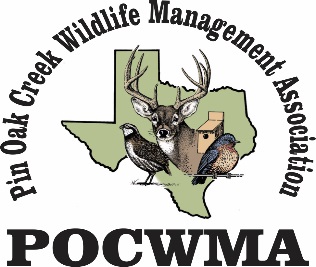 Pin Oak Creek WMA2nd Annual Pin Oak Creek Fun DayMay 4th, 2019Vernon Richards Riverbend ParkSmithville, TexasVendor InformationOrganization/Company:  _____________________________________Contact Person: ____________________________________________Mailing Address:  ___________________________________________Phone No. 1: __________________ Phone No. 2: _________________Email Address: _____________________________________________Booth Setup: - (Outdoor booths are available by request.  See next section of info about availability of tables and chairs.)	Number of Outdoor Booths _______ (Booths have electricity available)Tables & Chairs:	Tables can be rented for $10 each and chairs for $5 each.	Number of tables requested: _____    Number of chairs requested: _____(The event will begin at 10:00AM and all vendors must be set up by 10:00AM.  The Park will open at 8:30AM.)Pin Oak Creek WMAPO Box 606Smithville, TX  78957Vendor InformationOrganization/Company:  _____________________________________Contact Person: ____________________________________________Mailing Address:  ___________________________________________Phone No. 1: __________________ Phone No. 2: _________________Email Address: _____________________________________________Booth Setup: - (Outdoor booths are available by request.  See next section of info about availability of tables and chairs.)	Number of Outdoor Booths _______ (Booths have electricity available)Tables & Chairs:	Tables can be rented for $10 each and chairs for $5 each.	Number of tables requested: _____    Number of chairs requested: _____(The event will begin at 10:00AM and all vendors must be set up by 10:00AM.  The Park will open at 8:30AM.)Pin Oak Creek WMAPO Box 606Smithville, TX  78957For more information contact us by email at pocwma.org or contact one of our officers below:Sal Esparza:  (214-418-5049)  PresidentBart Hamilton:  (512-297-3034)  Vice-PresidentDelores Karisch:  (713-805-2970)  TreasurerLee Heselmeyer:  (281-455-5517)  SecretaryFor more information contact us by email at pocwma.org or contact one of our officers below:Sal Esparza:  (214-418-5049)  PresidentBart Hamilton:  (512-297-3034)  Vice-PresidentDelores Karisch:  (713-805-2970)  TreasurerLee Heselmeyer:  (281-455-5517)  Secretary